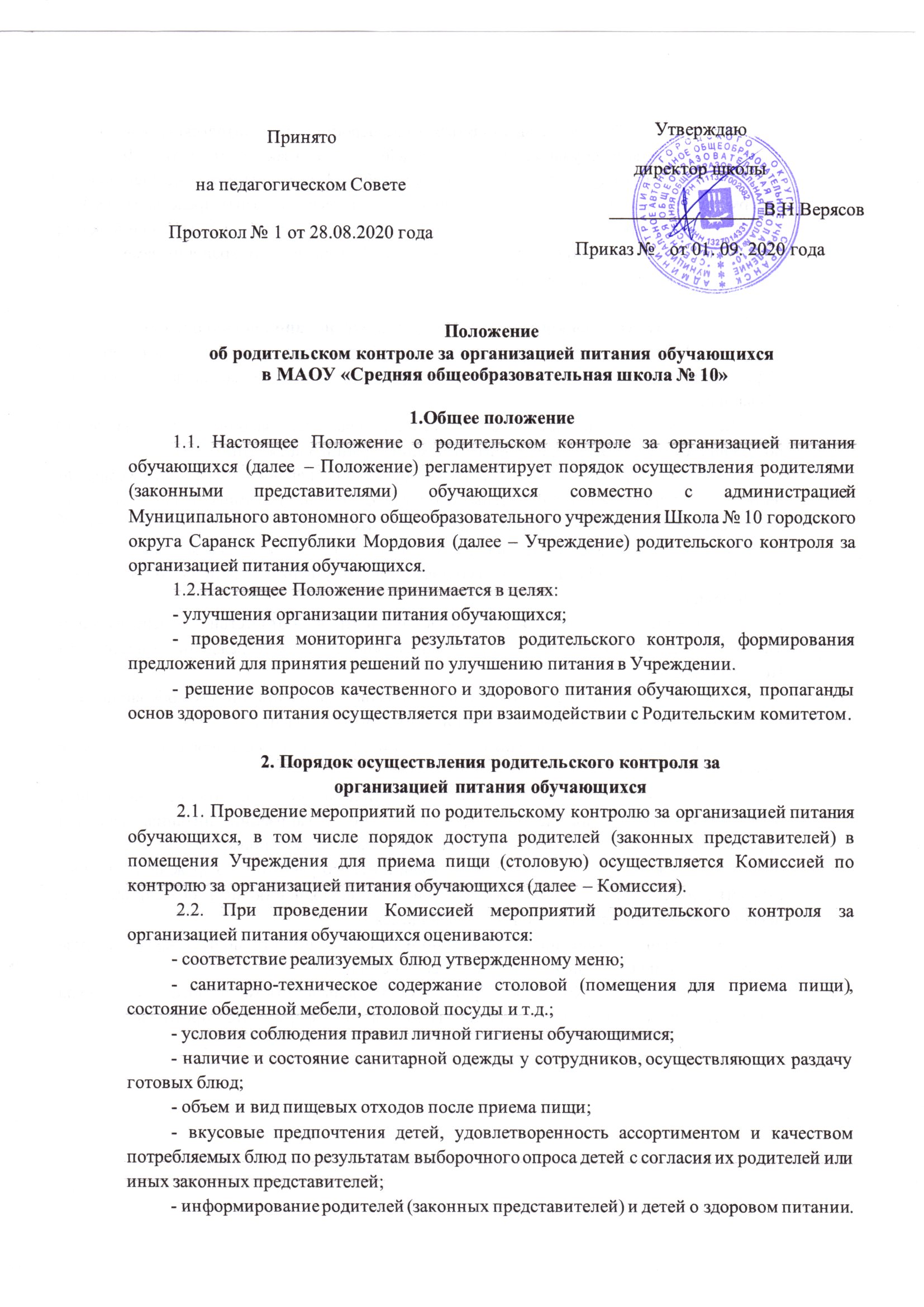 Положениеоб родительском контроле за организацией питания обучающихся в МАОУ «Средняя общеобразовательная школа № 10»1.Общее положение1.1. Настоящее Положение о родительском контроле за организацией питания обучающихся (далее – Положение) регламентирует порядок осуществления родителями (законными представителями) обучающихся совместно с администрацией Муниципального автономного общеобразовательного учреждения Школа № 10 городского округа Саранск Республики Мордовия (далее – Учреждение) родительского контроля за организацией питания обучающихся. 1.2.Настоящее Положение принимается в целях: - улучшения организации питания обучающихся; - проведения мониторинга результатов родительского контроля, формирования предложений для принятия решений по улучшению питания в Учреждении. - решение вопросов качественного и здорового питания обучающихся, пропаганды основ здорового питания осуществляется при взаимодействии с Родительским комитетом.2. Порядок осуществления родительского контроля за организацией питания обучающихся 2.1. Проведение мероприятий по родительскому контролю за организацией питания обучающихся, в том числе порядок доступа родителей (законных представителей) в помещения Учреждения для приема пищи (столовую) осуществляется Комиссией по контролю за организацией питания обучающихся (далее – Комиссия). 2.2. При проведении Комиссией мероприятий родительского контроля за организацией питания обучающихся оцениваются: - соответствие реализуемых блюд утвержденному меню; - санитарно-техническое содержание столовой (помещения для приема пищи), состояние обеденной мебели, столовой посуды и т.д.; - условия соблюдения правил личной гигиены обучающимися; - наличие и состояние санитарной одежды у сотрудников, осуществляющих раздачу готовых блюд; - объем и вид пищевых отходов после приема пищи; - вкусовые предпочтения детей, удовлетворенность ассортиментом и качеством потребляемых блюд по результатам выборочного опроса детей с согласия их родителей или иных законных представителей; - информирование родителей (законных представителей) и детей о здоровом питании. 2.3. Комиссией могут осуществляться иные мероприятия родительского контроля за организацией питания обучающихся в рамках действующего законодательства РФ. 2.4. Организация родительского контроля (работа Комиссии) может осуществляться в форме анкетирования и опроса обучающихся и родителей (законных представителей). 2.6. Итоги проведенных мероприятий и проверок оформляются Комиссией в форме протокола и (или) акта. Протоколы/ акты сдаются Комиссией для хранения заместителю директора по воспитательной работе. 3. Комиссия по контролю за организацией питания обучающихся3.1. Комиссия является постоянно действующим коллегиальным органом Учреждения для рассмотрения основных вопросов, связанных с организацией питания обучающихся. 3.2. В состав Комиссии входят не менее 2 родителей (законных представителей) обучающихся и не менее 2 представителя администрации Учреждения. 3.3. Родители (законные представители) обучающихся включаются в состав Комиссии на основании представления Родительского комитета (членами Комиссии могут быть как непосредственные члены Родительского комитета, так и родители (законные представители) обучающихся, не являющиеся членами Родительского комитета.3.4. Персональный и численный состав Комиссии утверждается приказом директора Учреждения. 3.5. Комиссия осуществляет свою деятельность в соответствии с действующим законодательством, Методическими рекомендациями, Уставом Учреждения и настоящим Положением. 3.6. Деятельность членов Комиссии основывается на принципах добровольности участия в его работе, коллегиальности принятия решений, гласности. 3.7. Для осуществления возложенных функций Комиссии предоставлены следующие права:  - получать от повара, медицинского работника и иных ответственных за питание обучающихся лиц Учреждения информацию по организации питания, качества приготовляемых блюд и соблюдения санитарно–гигиенических норм; - заслушивать на своих заседаниях медицинского работника Учреждения и иных ответственных за питание обучающихся лиц по выполнению ими обязанностей по обеспечению качественного питания обучающихся;3.8. Заседание Комиссии проводятся по мере необходимости, но не реже одного раза в квартал, если на них присутствует не менее 2/3 ее членов. 3.9. Решение Комиссии принимается большинством голосов из числа присутствующих членов путём открытого голосования и оформляются протоколом. 